Ledighetsansökan för elev 

Ifylles av vårdnadshavare 
Alla barn som omfattas av skolplikt har ett ansvar för återläsning, vi följer Nybro kommuns regler vad det gäller ledighet. 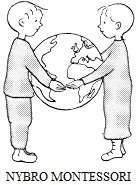 

Ifylles av klasslärare

Ifylles av rektorElevens namn:
Klass:Tid för ledighet:
Antal skoldagar:Anledning för ledigheten:
Anledning för ledigheten:
Som vårdnadshavare är jag införstådd med att min son/dotter på egen hand måste läsa igen de avsnitt och utföra de uppgifter som klassen klarat av under denna ledighet.
Som vårdnadshavare är jag införstådd med att min son/dotter på egen hand måste läsa igen de avsnitt och utföra de uppgifter som klassen klarat av under denna ledighet.
Ort:
Datum:

 Härmed ger jag mitt samtycke att mitt barns och mina personuppgifter som jag själv fyllt i på denna blankett får behandlas av Nybro Intresseförening för Montessori

 Härmed ger jag mitt samtycke att mitt barns och mina personuppgifter som jag själv fyllt i på denna blankett får behandlas av Nybro Intresseförening för Montessori
Vårdnadshavares underskrift:
Vårdnadshavares underskrift:
Begärd ledighet 
 Tillstyrkes      AvslåsEleven har tidigare under läsåret beviljats ledighet under __________ antal dagar (Ifylles av lärare)
Eleven har tidigare under läsåret beviljats ledighet under __________ antal dagar (Ifylles av lärare)
Klasslärares underskrift:
Klasslärares underskrift:
Begärd ledighet 
 Tillstyrkes      AvslåsRektors underskrift:
Rektors underskrift:
